Con fundamento en lo dispuesto por los Artículos 134 de la Constitución Política de los Estados Unidos Mexicanos; 155 de la Constitución Política del Estado de Sinaloa; y demás disposiciones aplicables de la Ley de Obras Públicas y Servicios Relacionados con las Mismas del Estado de Sinaloa, los Servicios de Salud de Sinaloa, convoca a las personas físicas o morales que deseen participar en la Licitación Pública Nacional No. SSS/SO/LPN/006/2021, para la contratación de la obra “CONSERVACIÓN Y MANTENIMIENTO DEL INMUEBLE CENTRO DE SALUD ALFONSO G. CALDERÓN (POBLADO SIETE), AHOME, SINALOA” de conformidad con lo siguiente:1.- Las bases de la presente convocatoria a la Licitación Pública Nacional se encontrará disponible para su consulta en Compra Net-Sinaloa vía Internet en la página https://compranet.sinaloa.gob.mx y su obtención será gratuita, asimismo estarán disponibles para los interesados en participar a partir de la fecha de publicación, hasta las 09:00 horas del día 30 de julio de 2021, en las oficinas de la Sub-Dirección de Obra de los Servicios de Salud de Sinaloa, primer piso, ubicadas en calle Cerro Montebello Oriente No. 150, Fracc. Montebello, C.P. 80227, Culiacán, Sinaloa, Tel: (667) 759-25-00 Ext. 48044, de Lunes a Viernes de 09:00 a 14:00 horas.2.- La inscripción a la licitación de la convocatoria deberá realizarse de manera presencial en las oficinas de la Sub-Dirección de Obra de los Servicios de Salud de Sinaloa y/o vía correo electrónico subdireccionobras.sss@saludsinaloa.gob.mx, debiendo presentar copia del registro del padrón de contratistas emitida por la Sub-Dirección de Obra y escrito de solicitud donde manifieste su interés de participar en la presente convocatoria.3.- La visita al sitio de la obra, la junta de aclaraciones, el acto de presentación y apertura de proposiciones se llevará a cabo los días y horas señaladas en el anterior cuadro; la visita será en el mismo lugar donde se realizará la obra, la junta de aclaraciones, acto de presentación y apertura de propuestas se llevará a cabo en la sala de juntas del primer piso de las oficinas de la Sub-Dirección de Obra de los Servicios de Salud de Sinaloa, ubicadas en calle Cerro Montebello Oriente No. 150, Fracc. Montebello, C.P. 80227, Culiacán, Sinaloa.4.- DESCRIPCIÓN GENERAL DE LA OBRA.La obra pública objeto de la licitación, consistirá en “CONSERVACIÓN Y MANTENIMIENTO DEL INMUEBLE CENTRO DE SALUD ALFONSO G. CALDERÓN (POBLADO SIETE), AHOME, SINALOA”.5.-. El plazo de ejecución de los trabajos será del día 09 de agosto de 2021 al 08 de octubre de 2021 (61 días naturales).6.- Por ningún motivo podrán ser negociadas ninguna de las condiciones contenidas en las Bases de esta Licitación, así como tampoco podrán ser negociadas las proposiciones que presenten los licitantes. 7.- El presupuesto Base para la presente convocatoria es $1,918,210.54 (un millón novecientos dieciocho mil doscientos diez pesos 54/100 m.n.) IVA incluido, y se otorgará un anticipo del 35% (treinta y cinco por ciento) del monto contractual, al licitante que resulte adjudicado en la presente convocatoria.                                                                                                               8.- Requisitos que deberán considerar los interesados en participar en la presente convocatoria:La obligación de tener y exhibir el registro de Contratista y la especialidad.Deberán de estar al corriente en el pago de sus impuestos y  presentar en su propuesta la opinión de cumplimiento de obligaciones en materia de seguridad social, en sentido positivo, emitido por el Instituto Mexicano del Seguro Social (I.M.S.S.); y el Artículo 32-D, del Código Fiscal de la Federación (S.A.T.)No podrán participar las personas físicas o morales que se encuentren en alguno de los supuestos del artículo 72 de esta Ley, así como aquéllas que hubieran sido sancionadas en los términos de los artículos 101 y 102 de la Ley de Obras Pública y Servicios Relacionados con las Mismas del Estado de Sinaloa. Deberán acreditar su experiencia y especialidad de conformidad con la obra solicitada en la presente convocatoria.Deberán presentar declaración de integridad, manifestando bajo protesta a decir verdad, por sí mismo o a través de interpósita persona, que se abstendrán de adoptar conductas, para que los servidores públicos de los Servicios de Salud de Sinaloa, induzcan o alteren las evaluaciones de las proposiciones, el resultado del procedimiento, u otros aspectos que otorguen condiciones más ventajosas con relación de los demás participantes.Culiacán Rosales, Sinaloa, México; a 02 de julio de 2021. Dr. Efrén Encinas TorresSecretario de Salud yDirector General de los Servicios de Salud de Sinaloa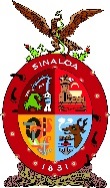 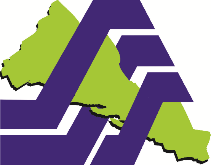 SERVICIOS DE SALUD DE SINALOADIRECCIÓN ADMINISTRATIVALICITACIÓN PÚBLICA NACIONAL No. SSS/SO/LPN/006/2021No. de LicitaciónPeriodo de inscripciónFecha de visita al sitio de la obraFecha de Junta de AclaracionesFecha del Acto de Presentación y Apertura de propuestasSSS/SO/LPN/006/2021Del 02 de julio de 2021 a las 09:00 horas del día 30 de julio de 202107 de julio de 202111:00 horas12 de julio de 202109:00 horas30 de julio de 202109:00 horas